ای بنت ملکوت نامه رسيد معانی منبعث از قلبی پاک بود…حضرت عبدالبهاءاصلی فارسی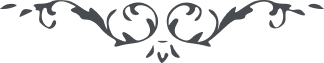 ١٥٢ ای بنت ملکوت نامه رسيد معانی منبعث از قلبی پاک بود و جانی تابناک شکر کن خدا را که به حقيقت پی بردی و از چشمه حيات نوشيدی منجذب کلمة اللّه گشتی و مقتبس از نار موقده در طور سينا شدی بلايا و مصائب وارده بر عبدالبهاء مانند کتابی است و تو بر ورقی اطّلاع يافتی اگر مطّلع شوی ملاحظه نمائی که نفسی يک روز طاقت تحمّل آن ندارد عبدالبهاء از بدو طفوليّت تا به حال به اين بلايا مبتلا ولی الحمد للّه به محبّت بهاءاللّه تلخی اين زهر شيرينی شهد دارد ابداً ملال و کلال نياورد بلکه روز به روز آرزو ازدياد گرديد زيرا در سبيل الهی بلا عطاست و فنا بقا از خدا خواهم که به زودی بهائی حقيقی گردی و چنان روشن گردی که سراج انجمن شوی… 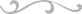 